              ҠАРАР                                                                      РЕШЕНИЕО согласовании предельного (максимального) индекса изменения размера    вносимой гражданами платы за коммунальные услуги                                                    на территории с. Шаран сельского поселения                                                                Шаранский сельсовет муниципального района                                                           Шаранский район Республики Башкортостан	В соответствии со статьей 157.1 Жилищного кодекса Российской Федерации, пунктом 43 Постановления Правительства Российской Федерации от 30 апреля 2014 года № 400 «О формировании  индексов изменения размера платы граждан за коммунальные услуги в российской Федерации», Совет сельского поселения Шаранский сельсовет муниципального района Шаранский район Республики Башкортостан решил:Согласовать предельный (максимальный) индекс изменения размера вносимой гражданами платы за коммунальные услуги на территории с. Шаран сельского поселения Шаранский сельсовет муниципального района Шаранский район Республики Башкортостан на 2021год.Настоящее решение обнародовать на информационном стенде в здании администрации сельского поселения, разместить на официальном сайте сельского поселения Шаранский сельсовет муниципального района Шаранский район Республики Башкортостан (http:// sharan -sp.ru ).Контроль за исполнением данного решения возложить на постоянную комиссию Совета сельского поселения Шаранский сельсовет муниципального района Шаранский район Республики Башкортостан по управлению муниципальной собственностью и земельным отношениям.   Глава сельского поселения                                                 Г.Е.Мухаметовс.Шаран25.09.2020№ 19/145							Приложение к решению							Совета сельского поселения							Шаранский сельсовет							муниципального района							Шаранский район							Республики Башкортостан							от «25» сентября 2020 года № 19/145 Предельные (максимальные) индексы изменения размера                                                 вносимой гражданами платы за коммунальные услуги                                                            на территории с. Шаран сельского поселения                                                                   Шаранский сельсовет муниципального района                                                                  Шаранский район Республики Башкортостан на 2021 год Глава сельского поселения                                    Г. Е. Мухаметов  Башкортостан РеспубликаһыШаран районымуниципаль районыныңШаран ауыл Советыауыл биләмәһе Советы452630 Шаран ауылы, Кызыл урамы, 9Тел.(347) 2-22-43,e-mail:sssharanss@yandex.ruШаран  ауылы, тел.(34769) 2-22-43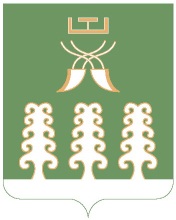 Совет сельского поселенияШаранский сельсоветмуниципального районаШаранский районРеспублика Башкортостан452630 с. Шаран ул. Красная,9Тел.(347) 2-22-43,e-mail:sssharanss@yandex.ruс. Шаран тел.(34769) 2-22-43Наименование муниципального образования (населенного пункта)Предельный (максимальный) индекс изменения размера вносимой гражданами платы за коммунальные услуги С. Шаран11,85